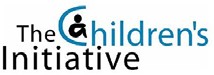 2019 Project Safe Neighborhood (PSN) Violent Gang and Gun Crime Reduction ProgramHigh Risk Status DisclosureThe (Agency Name) (is or is not) designated as a High-Risk agency by another federal grant making agency at this time. The 2019 Project Safe Neighborhood application requires notification to the Children’s Initiative via email should that current status change and the (Agency Name) will act in accordance with the mandate.